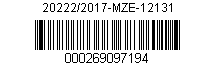 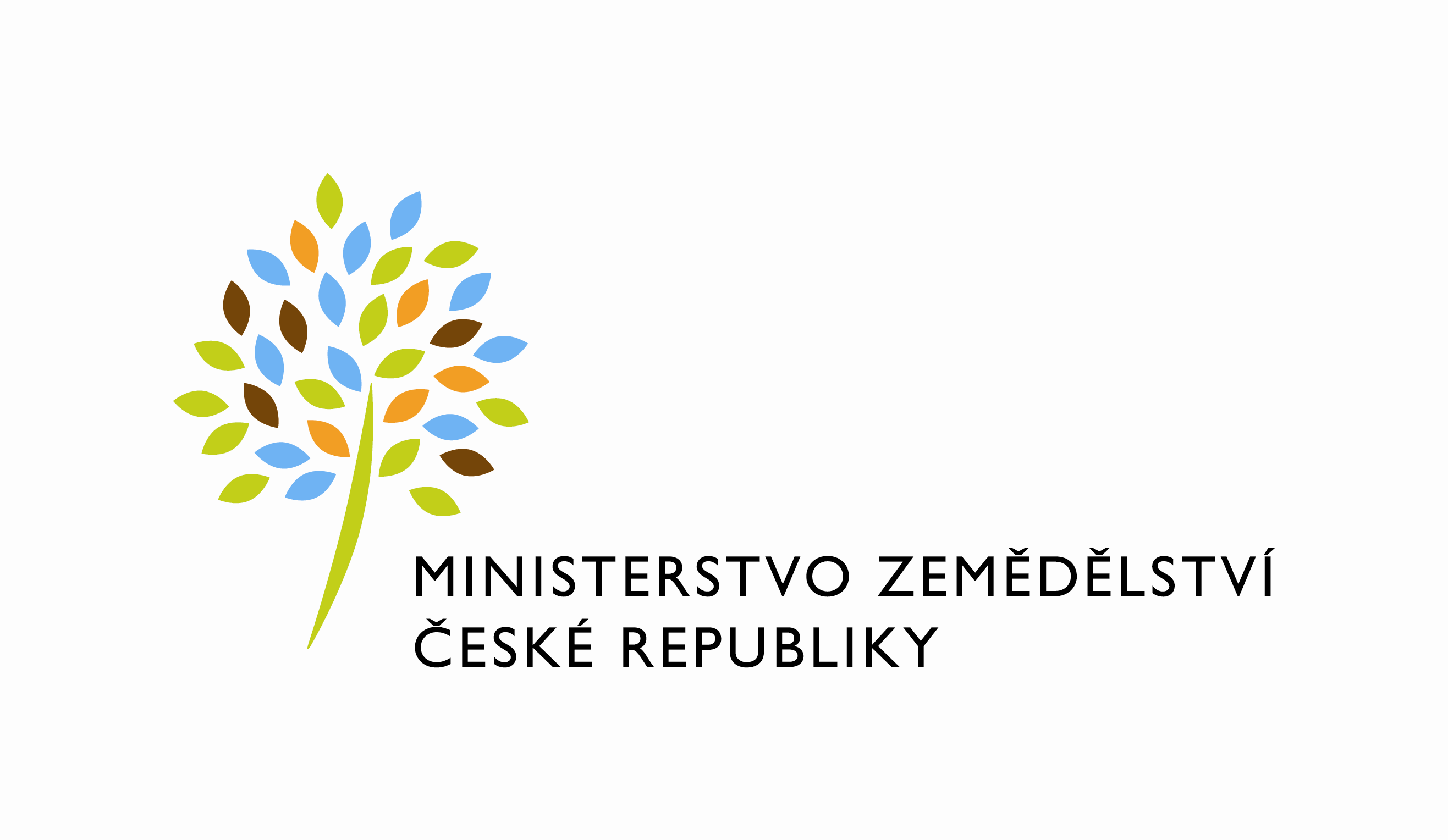  Číslo smlouvy pronajímatele: 1522-2011-131341/8Dodatek č. 8ke Smlouvě o nájmu nebytových prostor č. 4/2011 uzavřené dne 12.4.2011Dodatek uzavřený níže uvedeného dne,  měsíce a roku mezi:Česká republika – Ministerstvo zemědělstvíse sídlem : Těšnov 65/17, 110 00 Praha 1zastoupená : Mgr. Pavlem Brokešem, ředitelem odboru vnitřní správyIČ : 00020478DIČ : CZ00020478Plátce DPHBankovní spojení : xxxxxxxxxxxxČíslo účtu pro úhradu nájemného : xxxxxxxxxxxxxxxxxxxČíslo účtu pro úhradu nákladů spojených s provozem budovy :xxxxxxxxxxxxxxxxxxxxxxxxxxKontaktní osoba :  Ing. Vlasta Ficková,odborný referent ORSBse sídlem: Tyršova 59, 547 01 Náchodtel : 724 079 514e-mail : vlasta.fickova@mze,.czFakturační adresa : sídlo zaměstnance ORSB(dále jen „pronajímatel“ )apan David Koutný se sídlem: xxxxxxxxxxxxxxxxxxxxxxxxxxxxx IČ: 87760282DIČ:  Neplátce DPH  Bankovní spojení: xxxxxxxxxxxxxxxxxxxxxxxx Č. účtu: xxxxxxxxxxxxxxxxxxxFyzická osoba  podnikající dle živnostenského zákona nezapsaná v obchodním rejstříku, evidující úřad: 360705 – Městský úřad Rychnov nad Kněžnou( dále jen „nájemce“ )		Tímto dodatkem se mezi pronajímatelem a nájemcem mění a doplňuje smlouva o nájmu         nebytových prostor situovaných v Rychnově nad Kněžnou, ulice Jiráskova 1320, uzavřená 12.4.2011 ve znění dodatku č. 1-7 / dále jen smlouva/ takto:1.Čl. IV bod 1, smlouvy  – nájemné za nebytové prostory    se mění takto:Výše nájemného za pronajaté prostory se sjednává dohodou ve výši 648,90 Kč/1m2/rok                           bez DPH, tj celkem za pronajatou plochu  9.104,- Kč bez DPH,   2.276,- Kč bez DPH čtvrtletně.Ostatní ustanovení smlouvy zůstávají beze změny.Tento dodatek nabývá platnosti dnem podpisu oběma smluvními stranami.Dodatek je vyhotoven ve čtyřech vyhotoveních, přičemž každá ze smluvních stran obdrží po dvou vyhotoveních.Nájemce svým podpisem níže potvrzuje, že souhlasí s tím, aby byl uveřejněn obraz tohoto dodatku a dalších dokumentů od tohoto dodatku odvozených, stejně jako obraz smlouvy, od níž je dodatek odvozen, a jejich případných změn (dodatků) a dalších dokumentů od této smlouvy odvozených, včetně metadat požadovaných k uveřejnění dle zákona č. 340/2015 Sb., o registru smluv. Smluvní strany se dohodly, že podklady dle předchozí věty odešle za účelem jejich uveřejnění správci registru smluv pronajímatel. Tím není dotčeno právo nájemce k jejich odeslání.V Praze dne:    30.3.2017                                      V Rychnově nad Kněžnou dne:   4.4.2017Za pronajímatele:				  Za nájemce:………………………… …	                          ………………………………….Mgr. Pavel Brokeš                                               David Koutný                                                           ředitel odboru vnitřní správy                               podnikatel 